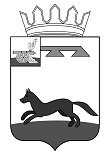 АДМИНИСТРАЦИЯ   МУНИЦИПАЛЬНОГО   ОБРАЗОВАНИЯ«ХИСЛАВИЧСКИЙ   РАЙОН» СМОЛЕНСКОЙ  ОБЛАСТИП О С Т А Н О В Л Е Н И ЕПроект от  27.09.2019от        2019 г. № О внесении изменений в муниципальную программу «Энергосбережение и повышение энергетической эффективности» на территории  муниципального образования «Хиславичский район» Смоленской области»          Администрация муниципального образования «Хиславичский район» Смоленской области п о с т а н о в л я е т:Внести в постановление Администрации муниципального образования «Хиславичский район» Смоленской области от 16.05.2016 № 178 «Об утверждении муниципальной программы «Энергосбережение и повышение энергетической эффективности» на территории муниципального образования «Хиславичский район» Смоленской области», (в ред. Постановлений Администрации муниципального образования «Хиславичский район» Смоленской области № 486 от 05.12.2016, № 640 от 16.11.2018, № 704 от 17.12.2018) следующие изменения:1. в Паспорте программы в пункте «Источники и объемы финансового обеспечения реализации муниципальной программы (по годам реализации и в разрезе источников финансирования)»: - цифру «3185,21» заменить цифрой «3278,41»;- дополнить словами «2019 год – 93,2 тыс.рублей, из них:- средства местного бюджета – 93,2 тыс.рублей; - средства бюджетов сельских поселений – 0,0 тыс.рублей; - средства внебюджетных источников – 0,0 тыс.рублей.». 2. в Перечне мероприятий программ энергосбережения и повышения энергетической эффективности (второй этап):  в пункте 1.13:- графу 8 дополнить словами «местный бюджет»;- в графе 9 знак «-» заменить цифрой «93,2». в пункте «Итого по мероприятию» строка местный бюджет в графе 9 знак «-» заменить цифрой «93,2».И.п. Главы муниципального образования «Хиславичский район» Смоленской области                                                                              Ю.В.ЕпифановОтп. 1 экз. – в делоИсп.: О.В. Куцабина«_____» ____________ 2019 г.Разослать: прокуратура - 1, отдел экономики-1 , финансовое управление – 1, отдел строительства - 1